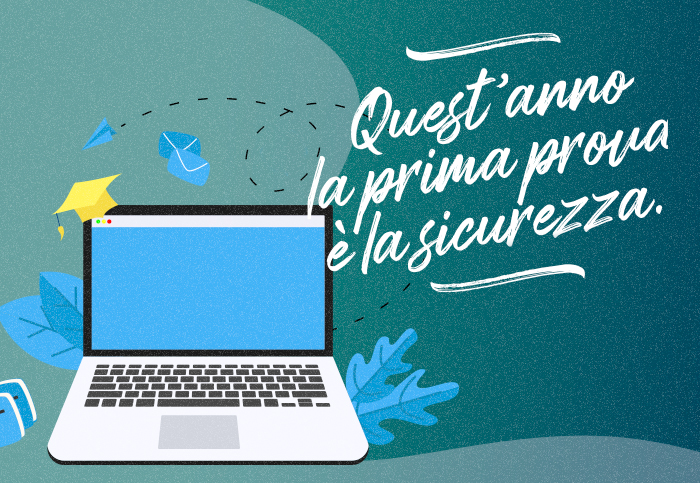 Carissimo/a,
nei mesi trascorsi lontano dai banchi abbiamo imparato una lezione molto importante:con la collaborazione di tutti possiamo superare anche le prove più difficili. 

La scuola, grazie al tuo prezioso lavoro, non si è mai fermata, garantendo la massima vicinanza alle studentesse e agli studenti. Finalmente è arrivato il momento di rientrare in classe.  
Per prepararci al meglio a questo importante passaggio, chiediamo la tua collaborazione, indispensabile per garantire una ripartenza in sicurezza. 
Ti proponiamo di sottoporti a un semplice test sierologico, gratuito e indolore, presso il tuo medico di base. Bastano pochi minuti e la tua tessera sanitaria.

Se l’esito sarà negativo, avrai il via libera per recarti al lavoro in sicurezza. Se sarà positivo, il tuo medico, nel totale rispetto della privacy, ti inviterà a fare un successivo test molecolare. 
I giorni in cui non sarai a scuola, in attesa dell’esito, saranno considerati assenze giustificate.Si tratta di un gesto semplice, che però vale tanto, per la sicurezza di tutti.  

Siamo abituati a fare grandi cose, tutti insieme. A scuola e per la scuola. Quest’anno possiamo iniziare ancora prima di entrare in classe. Grazie per il tuo aiuto! 
 
14 settembre 2020 
Il primo giorno di scuola. Per tutti.  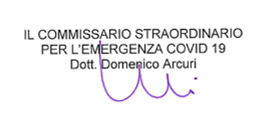 